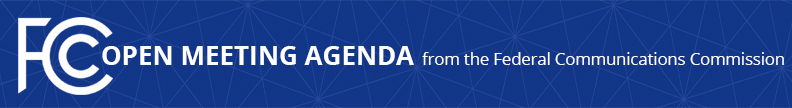 Media Contact: Will Wiquist, 202-418-0509will.wiquist@fcc.gov For Immediate ReleaseFCC ANNOUNCES TENTATIVE AGENDA FOR JANUARY OPEN MEETING  -- WASHINGTON, January 7, 2016 – Federal Communications Commission Chairman Tom Wheeler announced that the following items are tentatively on the agenda for the January Open Commission Meeting scheduled for Thursday, January 28, 2016:Expansion of Online Public File:  The Commission will consider a Report and Order which modernizes the public inspection file rules by requiring cable and satellite TV operators and broadcast and satellite radio companies to post public inspection files on the FCC’s online database.  (MB Docket No. 14-127)Improving the Nation’s Public Alert and Warning Systems:  The Commission will consider an NPRM to strengthen the Emergency Alert System by promoting participation on the state and local levels, supporting greater testing and awareness of EAS, leveraging technological advances, and bolstering EAS security (PS Docket Nos. 15-91, 15-94).Broadband Progress Report:  The Commission will consider the 2016 Broadband Progress Report examining whether advanced telecommunications capability is being deployed to all Americans in a reasonable and timely fashion, pursuant to Section 706 of the Telecommunications Act of 1996 (GN Docket No. 15-191)The Open Meeting is scheduled to commence at 10:30 a.m. in Room TW-C305 of the Federal Communications Commission, 445 12th Street, S.W., Washington, D.C. ###
Office of Media Relations: 202.418.0500TTY: 888-835-5322Twitter: @FCCftp.fcc.govwww.fcc.gov/office-media-relationsThis is an unofficial announcement of Commission action.  Release of the full text of a Commission order constitutes official action.  See MCI v. FCC. 515 F 2d 385 (D.C. Circ 1974).